PICNIC MAZE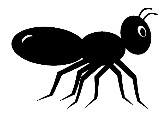 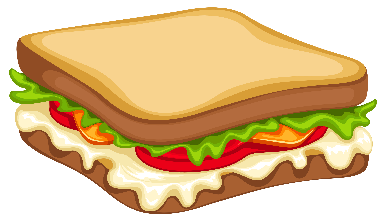 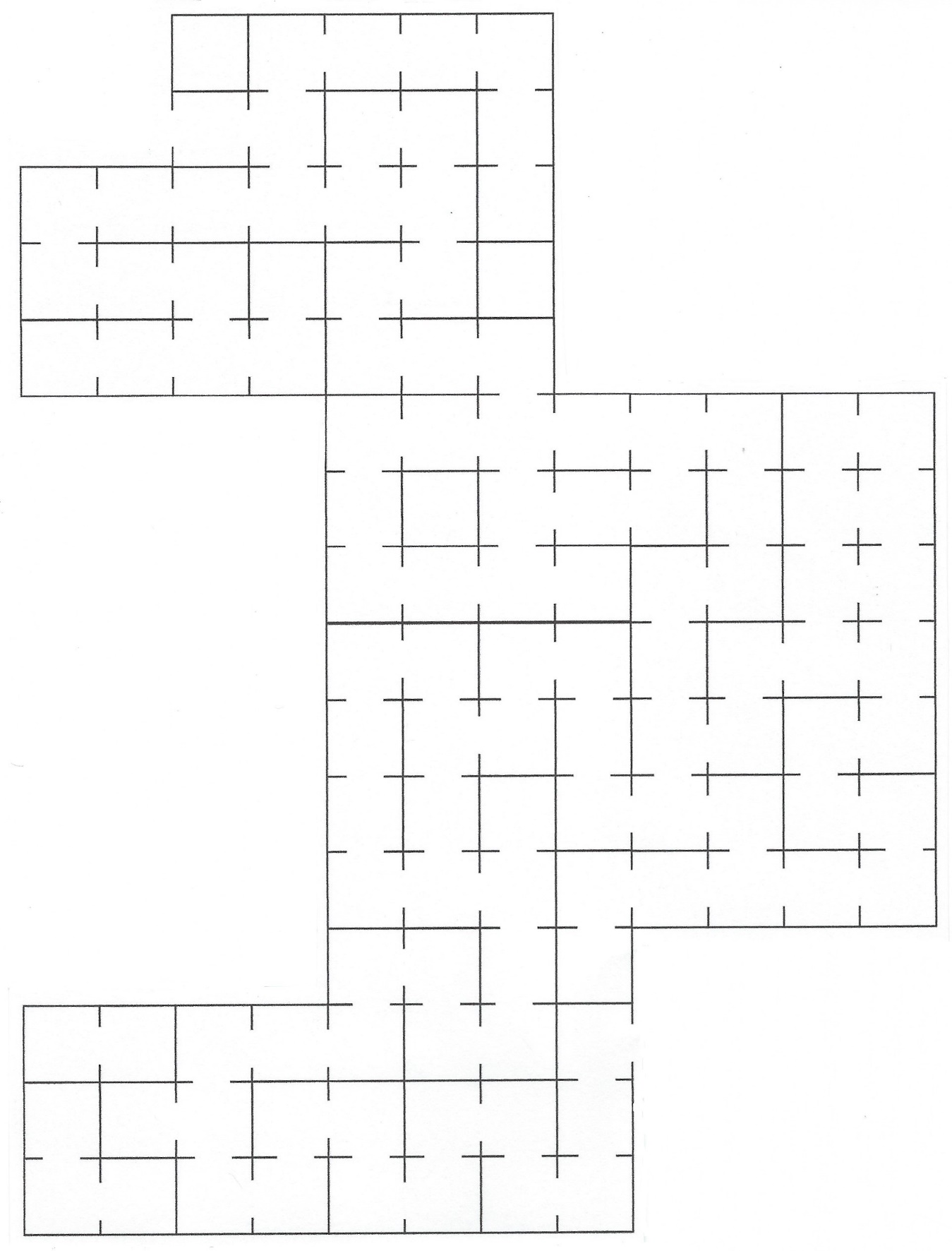 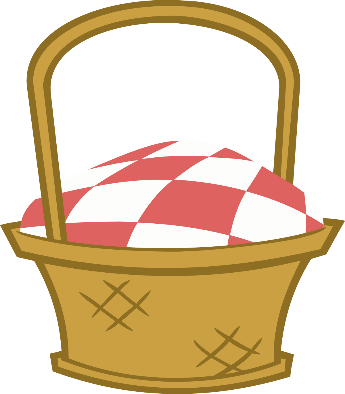 Will the ant reach the sandwich? Help him find the way!